PRIPOROČILNI  SEZNAM  ZA  BRALNO ZNAČKO  9.rTHOMPSON: OdejeKERMAUNER: Berenikini kodriROGAČ: Ključ brezdomcaŠEGULA MIŠ: LunaMUCK: KremplinCOLFER: Seznam željaCLARK: Na novi potiSIVEC: Zadnji mega žur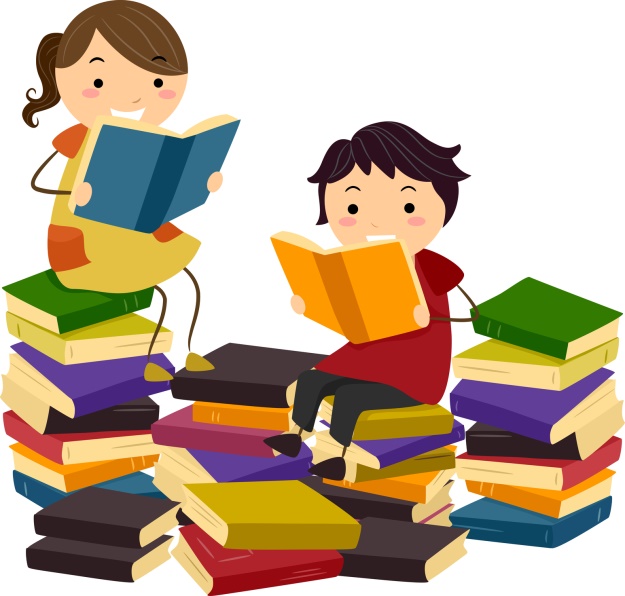 VOIGHT:  Nož v škornjuCHRISTIANE F. : Mi, otroci s postaje ZOOROBERTSON: Pisma zaljubljene najstniceGARDEN: Pismo za AnniePOHL: Pogrešam te, pogrešam teGAIMAN: Pokopališka knjigaAROLD: Verena je na ekstazijuBLOBEL: Nič mi niMAZER: Ranjeno srceKURJA juhica za najstniško dušoNOVAK: Ninina pesnika dvaKARLIN: Angel na zemljiDOHERTHY: Dragi nihčeSALINGER: Varuh mlade ržiSWINDELLS: Na hladnem ali SramotaSCHMITT: Gospod Ibrahim in cvetovi iz koranaSCHMITT: Noetov otrokPAVČEK: Prave in neprave pesmiŠTAMPE ŽMAVC SnežrožaMODERNDORFER: Ko grem spat Za osvojitev bralne značke v tekočem šolskem letu učenec prebere 6 knjig, od teh je ena knjiga pesniška zbirka, iz katere predstavi vsaj eno pesem. Prebrane knjige  predstavi ustno učiteljici slovenščine. Priporočilni seznam knjig je učencem v pomoč pri izboru knjig za branje. Vse knjige mora predstaviti do 15. aprila 2021. PRIPOROČILNI  SEZNAM  ZA  BRALNO ZNAČKO  8.rHILL: Se vidva Simon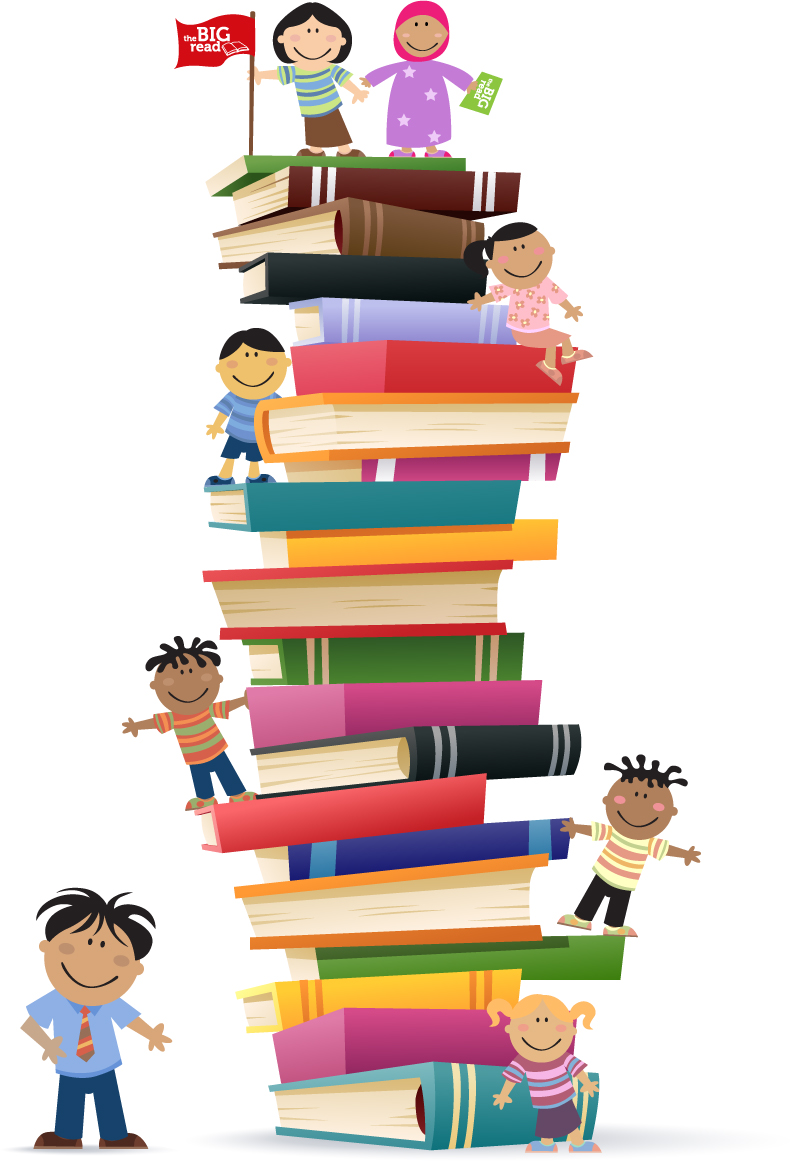 STRONG: BrihtaMAL: Ta grajskiFREY: Velike zelene očiLOWRY: Iskanje modreFUNKE: Kralj tatovNOVAK: Bla blaBURGESS: Sanje neme dekliceSIVEC: Zelena kriGLUVIČ: Fantje, žoga, punceLUCIANI: Skrita kameraDAHL: Poba, zgodbe iz otroštvaSCHMITT: Oskar in gospa v rožnatemMAKAROVIČ: Teta MagdaGUY: PrijateljiciMUCK: Blazno resno zadetiDAVIES: Poletno sanjarjenjeKODRIČ: Tita @ boginja. Smole. In. Težave.SiGRIPE: Agnes CecilijaJ.FREY: Zrak za zajtrk, Jaz, drugačnaKARLIN: Modri mesecFARMAN: Branje staršem prepovedanoCOVEY: Sedem navad uspešnih najstnikovJOHNSON: Operacija očkaMcLAUGHLIN: Dnevnik varuškePREGL: Srebro iz modre špiljeMODERNDORFER V.: Pesmi in pesmičicePAVČEK T.:  Majhen dober danLAINŠČEK F.: Ne bodi kot drugiZa osvojitev bralne značke v tekočem šolskem letu učenec prebere 6 knjig, od teh je ena knjiga pesniška zbirka, iz katere predstavi vsaj eno pesem. Prebrane knjige  predstavi ustno učiteljici slovenščine. Priporočilni seznam knjig je učencem v pomoč pri izboru knjig za branje. Vse knjige mora predstaviti do  15. aprila 2021. PRIPOROČILNI  SEZNAM  ZA  BRALNO ZNAČKO  7.r
Za osvojitev bralne značke v tekočem šolskem letu učenec prebere 6 knjig, od teh je ena knjiga pesniška zbirka, iz katere predstavi vsaj eno pesem. Prebrane knjige  predstavi ustno učiteljici slovenščine. Priporočilni seznam knjig je učencem v pomoč pri izboru knjig za branje. Vse knjige mora predstaviti do  15. aprila 2021. PRIPOROČILNI  SEZNAM  ZA  BRALNO ZNAČKO  6.rFRANČIČ:                 Imej se radMAURER:                 Kadar Vanči rišeKOŠUTA M.              KrižadaZa osvojitev bralne značke v tekočem šolskem letu učenec prebere 5 knjig, od teh je ena knjiga pesniška zbirka, iz katere predstavi vsaj eno pesem. Prebrane knjige  predstavi ustno učiteljici slovenščine. Priporočilni seznam knjig je učencem v pomoč pri izboru knjig za branje. Vse knjige mora predstaviti do  15. aprila 2021. BOTMAN:Prinčevsko življenjeALCOTT, Louise:Male ženskeHOOPER, Mary:Prva ljubezenGUY , Rosa:PrijateljiciDONNER, Chris:Tigrova bolečinaFOX, Paula:Enooki mačekPAVER, Michelle:zbirka Kronika starodavne temeGRIPE, Maria:Agnes Cecilija, Hrošč leti v somrakuHILL, Lorna:zbirka   Baletni copatkiKOTTER, Ingrid:O super starših lahko samo sanjašSACHER, Louis:Zeleno jezero, Korak za korakomSELZNIK, Brian:Hugo CabretLOWRY, Lois:Anastazija na čelu družineLUCET, Michel:Deljeno z dveROZMAN, Smiljan:Lov za ukradenimi milijoni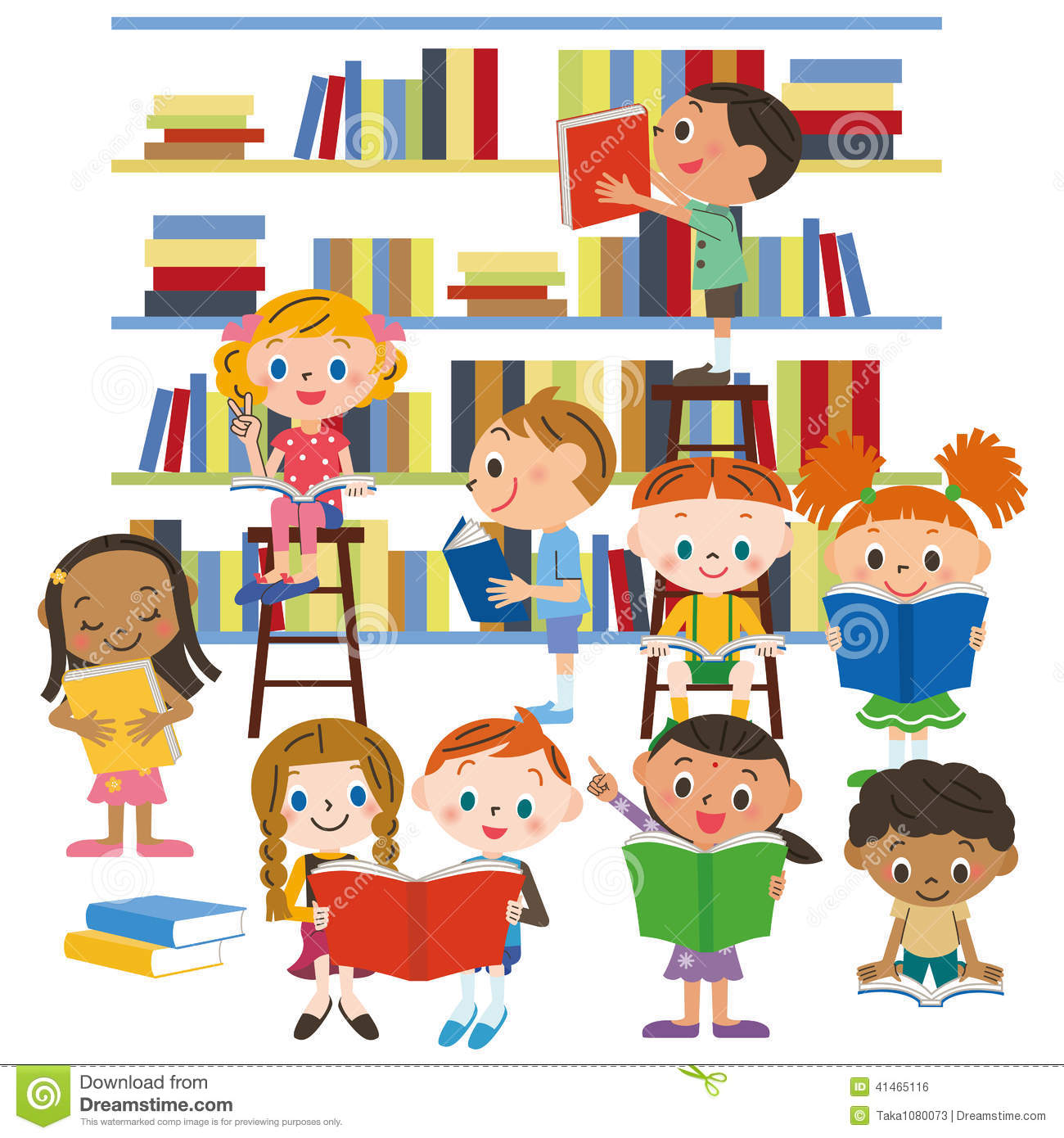 O’DELL Scott:Otok modrih delfinovPATERSON  Katherine:Most v TerabitijoSTARK, UlfSixten ali Nova žena za očkaMUCK, Desa:Blazno resno o ...WILLSON, Jaqueline:poljubna knjigaVIDMAR, Janja:AknožerBELL, Alison:BOYNE, John:zbirka Zibby PayneNace gre od domaGREGORIČ, Barbara:Tri pike … B.ŠTAMPE ŽMAVC:Vprašanje srcaPAVČEK Tone:                  Prave in (neprave) stvari                       DAHL, Roald:Matilda, Odvratne rimeMatilda, Odvratne rimeMatilda, Odvratne rimeCABOT, Meg:Princeskin dnevnik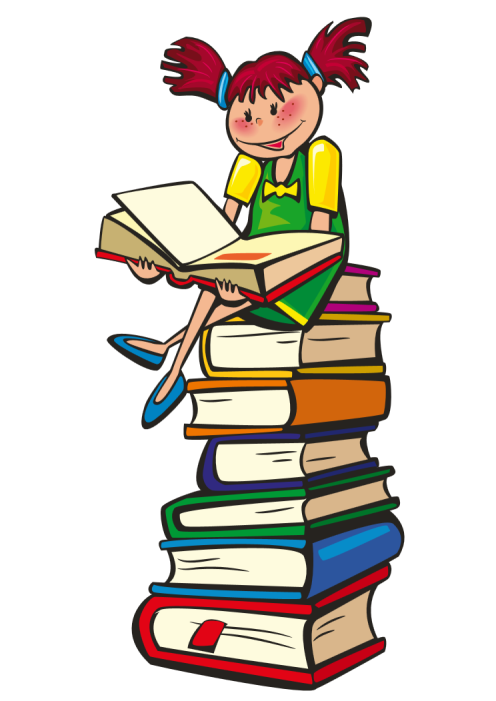 Princeskin dnevnikPrinceskin dnevnikPrinceskin dnevnikINGOLIČ, Anton:Tajno društvo PGCHOF, Marjolijn:Mama številka nič, Majhna možnostKASTNER, Erich:Dvojčici, Emil in detektivi, Leteča učilnicaKUIER, Guus:Naj ljubezen gori kot plamen, amenLINDGREN, Astrid:Brata LevjesrčnaBEAN, Clarice:Absolutno jazMEBS, Gudrun:NedeljkaNOSTLINGER, Christine:TV Karel, Debela Nela in zavaljeni JaniNOVAK, Bogdan:delo iz zbirke Zvesti prijateljiPARTLIČ, Tone:Dupleška mornaricaPAUSENWANG, G.:Dam ti še zadnjo priložnost, BogPRAPROTNIK Z. Lilijana:Zgodbe in nezgodbePREGL, Slavko:Geniji v kratkih hlačah, Priročnik za klatenjeGeniji v kratkih hlačah, Priročnik za klatenjeGAVRAN, Miro:Srečni dneviSCHMIDT, Annie:MijaSUHODOLČAN, Leopold:Skriti dnevnik, Deček na črnem konjuSUHODOLČAN, Primož:Košarkar naj bo, Ranta vrača udarecVIDMAR, Janja:Moja Nina, Junaki 5. razredaTAMARO, Susana:Srce iz špeha, PapirofobijaTWAIN, Mark:Prigode Toma SawyerjaULRICH, Hortense:Ne poljubljaj čarovnicORR, Wendy:Nimin otokGERVAY, Susane:Jaz sem JackZORMAN, Ivo:Moj DanielZAJC, Dane:Vrata